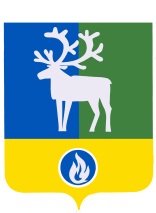 БЕЛОЯРСКИЙ РАЙОНХАНТЫ-МАНСИЙСКИЙ АВТОНОМНЫЙ ОКРУГ – ЮГРААДМИНИСТРАЦИЯ БЕЛОЯРСКОГО РАЙОНАПОСТАНОВЛЕНИЕот 13 февраля 2020 года						                                  № 137О внесении изменений в приложение к постановлению администрацииБелоярского района от 31 октября 2018 года № 1050П о с т а н о в л я ю:1. Внести в приложение «Муниципальная программа Белоярского района «Развитие транспортной системы Белоярского района на 2019 - 2024 годы»» к постановлению администрации Белоярского района от 31 октября 2018 года № 1050 «Об утверждении муниципальной программы Белоярского района «Развитие транспортной системы Белоярского района на 2019 - 2024 годы» (далее – Программа) следующие изменения:1) позицию «Финансовое обеспечение муниципальной программы» паспорта Программы изложить в следующей редакции:2)  таблицу 5 «Перечень основных мероприятий муниципальной программы, объемы и источники их финансирования» изложить в редакции согласно приложению к настоящему постановлению.2. Опубликовать настоящее постановление в газете «Белоярские вести. Официальный выпуск».3. Настоящее постановление вступает в силу после его официального опубликования.4. Контроль за выполнением постановления возложить на заместителя главы Белоярского района Ващука В.А. Глава Белоярского района	  		             	                                С.П.Маненков                                                                                   ПРИЛОЖЕНИЕ к постановлению администрации Белоярского районаот 13 февраля 2020 года № 137      И З М Е Н Е Н И Я,вносимые в таблицу 5 муниципальной программы Белоярского района «Развитие транспортной системы Белоярского района на 2019 - 2024 годы»«Таблица 5Перечень основных мероприятий муниципальной программы, объемы и источники их финансирования»«Финансовое обеспечение муниципальной программыОбщий объем финансирования муниципальной программы на 2019 - 2024 годы составляет 656 253,1 тыс. рублей, в том числе:1)	за счет средств бюджета Белоярского района -  627 602,0 тыс. рублей, в том числе по годам:2019 год – 120 109,0 тыс. рублей;2020 год – 89 301,9 тыс. рублей;2021 год – 91 640,5 тыс. рублей;2022 год – 78 040,6 тыс. рублей;2023 год – 124 255,0 тыс. рублей;2024 год – 124 255,0 тыс. рублей;2)	за счет средств бюджета Белоярского района, сформированного за счет средств бюджета Ханты-Мансийского автономного округа - Югры в форме субсидий (далее – бюджет автономного округа) – 28 651,1 тыс. рублей, в том числе по годам:2019 год – 28 651,1 тыс. рублей                    »;Номер основного мероприятияНаименование основных мероприятий муниципальной программы (их связь с показателями муниципальной программы)Ответственный исполнитель, соисполнитель муниципальной программы Источники финансированияИсточники финансированияОбъем бюджетных ассигнований на реализацию муниципальной программы, (тыс.рублей)Объем бюджетных ассигнований на реализацию муниципальной программы, (тыс.рублей)Объем бюджетных ассигнований на реализацию муниципальной программы, (тыс.рублей)Объем бюджетных ассигнований на реализацию муниципальной программы, (тыс.рублей)Объем бюджетных ассигнований на реализацию муниципальной программы, (тыс.рублей)Объем бюджетных ассигнований на реализацию муниципальной программы, (тыс.рублей)Объем бюджетных ассигнований на реализацию муниципальной программы, (тыс.рублей)Объем бюджетных ассигнований на реализацию муниципальной программы, (тыс.рублей)Номер основного мероприятияНаименование основных мероприятий муниципальной программы (их связь с показателями муниципальной программы)Ответственный исполнитель, соисполнитель муниципальной программы Источники финансированияИсточники финансированияВсегов том числев том числев том числев том числев том числев том числев том числеНомер основного мероприятияНаименование основных мероприятий муниципальной программы (их связь с показателями муниципальной программы)Ответственный исполнитель, соисполнитель муниципальной программы Источники финансированияИсточники финансированияВсего2019  год2020  год2020  год2021  год2022  год2023  год2024  год123445677891011Подпрограмма 1 «Развитие, совершенствование сети автомобильных дорог в Белоярском районе»Подпрограмма 1 «Развитие, совершенствование сети автомобильных дорог в Белоярском районе»Подпрограмма 1 «Развитие, совершенствование сети автомобильных дорог в Белоярском районе»Подпрограмма 1 «Развитие, совершенствование сети автомобильных дорог в Белоярском районе»Подпрограмма 1 «Развитие, совершенствование сети автомобильных дорог в Белоярском районе»Подпрограмма 1 «Развитие, совершенствование сети автомобильных дорог в Белоярском районе»Подпрограмма 1 «Развитие, совершенствование сети автомобильных дорог в Белоярском районе»Подпрограмма 1 «Развитие, совершенствование сети автомобильных дорог в Белоярском районе»Подпрограмма 1 «Развитие, совершенствование сети автомобильных дорог в Белоярском районе»Подпрограмма 1 «Развитие, совершенствование сети автомобильных дорог в Белоярском районе»Подпрограмма 1 «Развитие, совершенствование сети автомобильных дорог в Белоярском районе»Подпрограмма 1 «Развитие, совершенствование сети автомобильных дорог в Белоярском районе»Подпрограмма 1 «Развитие, совершенствование сети автомобильных дорог в Белоярском районе»1.1Строительство (реконструкция), капитальный ремонт и ремонт автомобильных дорог общего пользования местного значения (1.1-1.8) Всего:Всего:77 023,837 519,87 900,87 900,87 900,87 900,87 900,87 900,81.1Строительство (реконструкция), капитальный ремонт и ремонт автомобильных дорог общего пользования местного значения (1.1-1.8) бюджет автономного округабюджет автономного округа28 651,128 651,10,00,00,00,00,00,01.1Строительство (реконструкция), капитальный ремонт и ремонт автомобильных дорог общего пользования местного значения (1.1-1.8) бюджет Белоярского районабюджет Белоярского района48 372,78 868,77 900,87 900,87 900,87 900,87 900,87 900,81.1.3Ремонт автомобильных дорог общего пользования местного значенияУКС, УТиСВсего:Всего:77 023,837 519,87 900,87 900,87 900,87 900,87 900,87 900,81.1.3Ремонт автомобильных дорог общего пользования местного значенияУКС, УТиСбюджет автономного округабюджет автономного округа28 651,128 651,10,00,00,00,00,00,01.1.3Ремонт автомобильных дорог общего пользования местного значенияУКС, УТиСбюджет Белоярского районабюджет Белоярского района48 372,78 868,77 900,87 900,87 900,87 900,87 900,87 900,8Итого по подпрограмме 1Всего:Всего:77 023,837 519,87 900,87 900,87 900,87 900,87 900,87 900,8Итого по подпрограмме 1бюджет автономного округабюджет автономного округа28 651,128 651,10,00,00,00,00,00,0Итого по подпрограмме 1бюджет Белоярского районабюджет Белоярского района48 372,78 868,77 900,87 900,87 900,87 900,87 900,87 900,8Подпрограмма 2 «Организация транспортного обслуживания населения Белоярского района»Подпрограмма 2 «Организация транспортного обслуживания населения Белоярского района»Подпрограмма 2 «Организация транспортного обслуживания населения Белоярского района»Подпрограмма 2 «Организация транспортного обслуживания населения Белоярского района»Подпрограмма 2 «Организация транспортного обслуживания населения Белоярского района»Подпрограмма 2 «Организация транспортного обслуживания населения Белоярского района»Подпрограмма 2 «Организация транспортного обслуживания населения Белоярского района»Подпрограмма 2 «Организация транспортного обслуживания населения Белоярского района»Подпрограмма 2 «Организация транспортного обслуживания населения Белоярского района»Подпрограмма 2 «Организация транспортного обслуживания населения Белоярского района»Подпрограмма 2 «Организация транспортного обслуживания населения Белоярского района»Подпрограмма 2 «Организация транспортного обслуживания населения Белоярского района»Подпрограмма 2 «Организация транспортного обслуживания населения Белоярского района»2.1Создание условий для предоставления транспортных услуг, организации транспортного обслуживания населения Белоярского района (2.1-2.3), в том числе:УТиСбюджет Белоярского районабюджет Белоярского района281 043,061 910,531 629,831 629,833 968,420 368,566 582,966 582,92.1.1Воздушным транспортомУТиСбюджет Белоярского районабюджет Белоярского района139 664,532 296,616 230,616 230,616 230,64 969,334 968,734 968,72.1.2Автомобильным транспортомУТиСбюджет Белоярского районабюджет Белоярского района108 368,723 414,111 500,011 500,011 500,011 500,025 227,325 227,32.1.3Водным транспортомУТиСбюджет Белоярского районабюджет Белоярского района23 553,94 623,92 323,22 323,24 661,82 323,24 810,94 810,92.1.4Содержание вертолетных площадокУТиСбюджет Белоярского районабюджет Белоярского района9 455,91 575,91 576,01 576,01 576,01 576,01 576,01 576,0Итого по подпрограмме 2бюджет Белоярского районабюджет Белоярского района281 043,061 910,531 629,831 629,833 968,420 368,566 582,966 582,9Подпрограмма 3 «Повышение безопасности дорожного движения  в Белоярском районе»Подпрограмма 3 «Повышение безопасности дорожного движения  в Белоярском районе»Подпрограмма 3 «Повышение безопасности дорожного движения  в Белоярском районе»Подпрограмма 3 «Повышение безопасности дорожного движения  в Белоярском районе»Подпрограмма 3 «Повышение безопасности дорожного движения  в Белоярском районе»Подпрограмма 3 «Повышение безопасности дорожного движения  в Белоярском районе»Подпрограмма 3 «Повышение безопасности дорожного движения  в Белоярском районе»Подпрограмма 3 «Повышение безопасности дорожного движения  в Белоярском районе»Подпрограмма 3 «Повышение безопасности дорожного движения  в Белоярском районе»Подпрограмма 3 «Повышение безопасности дорожного движения  в Белоярском районе»Подпрограмма 3 «Повышение безопасности дорожного движения  в Белоярском районе»Подпрограмма 3 «Повышение безопасности дорожного движения  в Белоярском районе»Подпрограмма 3 «Повышение безопасности дорожного движения  в Белоярском районе»3.1Создание условий для обеспечения безопасности дорожного движения
(3.1-3.5)УТиСУТиСбюджет Белоярского района298 186,349 329,849 771,349 771,349 771,349 771,349 771,349 771,33.1.1Ремонт технических средствУТиСУТиСбюджет Белоярского района24 165,55 061,53 820,83 820,83 820,83 820,83 820,83 820,83.1.2Содержание автомобильных дорогУТиСУТиСбюджет Белоярского района274 020,844 268,345 950,545 950,545 950,545 950,545 950,545 950,5Итого по подпрограмме 3УТиСУТиСбюджет Белоярского района298 186,349 329,849 771,349 771,349 771,349 771,349 771,349 771,3Итого по муниципальной программеВсего:656 253,1148 760,189 301,991 640,591 640,578 040,6124 255,0124 255,0Итого по муниципальной программебюджет автономного округа28 651,128 651,10,00,00,00,00,00,0Итого по муниципальной программебюджет Белоярского района627 602,0120 109,089 301,991 640,591 640,578 040,6124 255,0124 255,0